Węgliniec,13.02.2023r.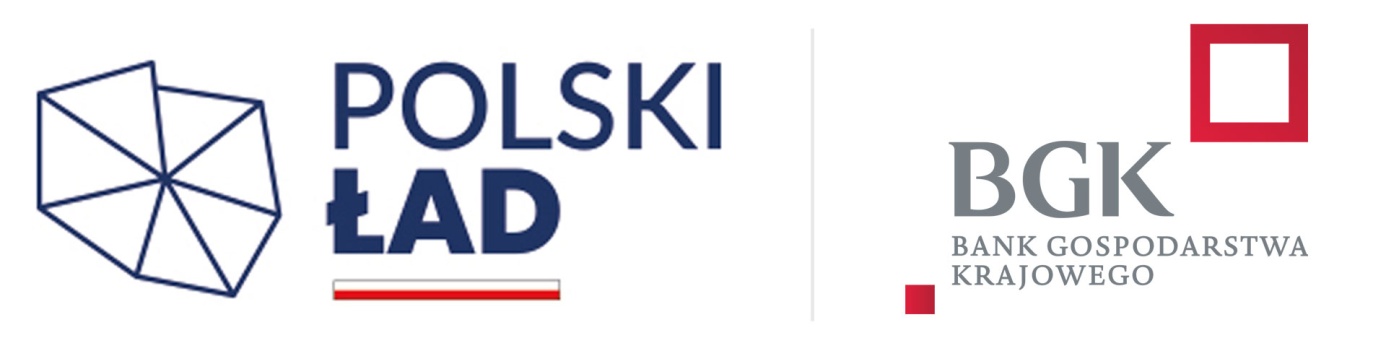 ZI.271.4.2023.ZP - 2MODYFIKACJA SWZ nr 1 Dotyczy: „Termomodernizacja budynku użyteczności publicznej przy ul. Sikorskiego 40 w Węglińcu” Na podstawie art. 286 ustawy z dnia 29 stycznia 2004r. Prawo zamówień publicznych (Dz. U. z 2022r., poz. 1710 ze zm.) Zamawiający informuje, iż zmodyfikowana została treść Specyfikacji Warunków Zamówienia w następującym zakresie:W Rozdziale 24. INFORMACJA O WARUNKACH UDZIAŁU W POSTĘPOWANIU (ART. 281 UST. 2 PKT 2 USTAWY PZP)  punkt  2 ust. 2.4. otrzymuje następujące brzmienie:„2.4.wykaże, że wykonał w okresie ostatnich pięciu lat przed upływem terminu składania ofert, a jeżeli okres prowadzenia działalności jest krótszy - w tym okresie, z należytą starannością oraz zgodnie z przepisami prawa budowlanego co najmniej dwa zamówienia o wartości co najmniej 2 zamówienia o wartości 750 000,00 zł brutto każde, przy czym co najmniej jedno zamówienie powinno obejmować wykonanie robót budowlanych w zakresie termomodernizacji budynku (m.in. modernizacja centralnego ogrzewania, docieplenie stropów i/lub połaci dachu, wymiana stolarki, wymiana oświetlenia na energooszczędne oraz montaż pompy ciepła  powietrze – woda”.W Rozdział 16. SPOSÓB ORAZ TERMIN SKŁADANIA OFERT (AR T. 281 UST. I PKT 13 USTAWY PZP)  punkt  1 otrzymuje następujące brzmienie:„1. Ofertę wraz z wymaganymi dokumentami należy umieścić na platformazakupowa.pl pod adresem: https://platformazakupowa.pl/pn/wegliniec, w myśl Ustawy na stronie internetowej prowadzonego postępowania do dnia 29/02/2024 r. do godz. 1000 (dzień/miesiąc/rok)”W Rozdziale 17. TERMIN OTWARCIA OFERT (ART. 281 UST. 1 PKT 14 USTAWY PZP) punkt  2  otrzymuje następujące brzmienie:„2.Otwarcie złożonych ofert nastąpi w dniu: 29/02/2024 r. o godz. 1005 (dzień/miesiąc/rok)”Oferty nie uwzględniające w/w zmian będą odrzucone jako nie odpowiadające treści Specyfikacji Warunków Zamówienia.